                ҠАРАР                                                          ПОСТАНОВЛЕНИЕ«03»май  2018 й.                   № 31                  «03» мая  2018 г.Об утверждении перечня муниципального имущества, свободного от прав третьих лиц (за исключением имущественных прав субъектов малого и среднего предпринимательства), предназначенного для передачи во владение и (или) в пользование на долгосрочной основе субъектам малого и среднего предпринимательства и организациям, образующим инфраструктуру поддержки субъектов малого и среднего предпринимательства, не подлежащего продаже, на  2018 год          Руководствуясь Федеральным законом от 06.10.2003 N 131-ФЗ "Об общих принципах организации местного самоуправления в Российской Федерации", статьей 18 Федерального закона от 24.07.2007 № 209-ФЗ «О развитии малого и среднего предпринимательства в Российской Федерации», Постановлением Правительства  Республики Башкортостан  № 437 от 09.12.2008 года «О порядке формирования, ведения, обязательного опубликования перечня  государственного имущества  Республики Башкортостан в целях  предоставления во владение и (или) в пользование  на долгосрочной основе  субъектам малого и среднего предпринимательства и организациям образующим  инфраструктуру  поддержки субъектов малого и среднего предпринимательства», Уставом  сельского поселения Воздвиженский  сельсовет муниципального района Альшеевский район Республики Башкортостан,  п о с т а н о в л я ю:    1. Утвердить Перечень муниципального имущества, свободного от прав третьих лиц (за исключением имущественных прав субъектов малого и среднего предпринимательства), подлежащего предоставлению во владение и (или) в пользование на долгосрочной основе субъектам малого и среднего предпринимательства, не подлежащего продаже, на  2018 год согласно приложению №1.          2. Обнародовать настоящее постановление на  официальном сайте и        информационном стенде сельского поселения.  3. Контроль за исполнением настоящего постановления оставляю за собой.Глава  сельского поселения                                                   Ф.Н.Мазитов                                                  Приложение № 1 к постановлению главы сельского поселенияВоздвиженский сельсоветмуниципального района Альшеевский район№ 31 от 03.05.2018 	ПЕРЕЧЕНЬмуниципального имущества  сельского поселения Воздвиженский сельсовет муниципального района Альшеевский район Республики Башкортостан, свободного от прав третьих лиц (за исключением имущественных прав субъектов малого и среднего предпринимательства), предназначенного для передачи во владение и (или) в пользование на долгосрочной основе субъектам малого и среднего предпринимательства и организациям, образующим инфраструктуру поддержки субъектов малого и среднего предпринимательства, не подлежащего продаже,  на  2018 годБАШҠОРТОСТАН  РЕСПУБЛИКАҺЫӘЛШӘЙ РАЙОНЫМУНИЦИПАЛЬ РАЙОНЫНЫҢВОЗДВИЖЕНКА АУЫЛ СОВЕТЫАУЫЛ БИЛӘМӘҺЕХАКИМИӘТЕ(БАШҠОРТОСТАН РЕСПУБЛИКАҺЫӘЛШӘЙ РАЙОНЫВОЗДВИЖЕНКА АУЫЛ СОВЕТЫ)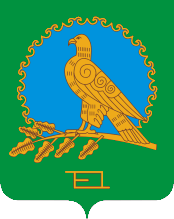               АДМИНИСТРАЦИЯСЕЛЬСКОГО ПОСЕЛЕНИЯВОЗДВИЖЕНСКИЙ СЕЛЬСОВЕТМУНИЦИПАЛЬНОГО РАЙОНААЛЬШЕЕВСКИЙ РАЙОНРЕСПУБЛИКИ БАШКОРТОСТАН(ВОЗДВИЖЕНСКИЙ СЕЛЬСОВЕТАЛЬШЕЕВСКОГО  РАЙОНАРЕСПУБЛИКИ БАШКОРТОСТАН)№ п/п№ п/пБалансодержатель недвижимого имущества, адрес, телефонНаименование объекта недвижимого имуществаМестонахождения объекта недвижимого имуществаПлощадь объекта недвижимого имуществаАрендаторы, наименование и  категории предприятий1Муниципальная собственность администрации  сельского поселения Воздвиженский сельсовет муниципального района Альшеевский район Республики Башкортостан, адрес: 452133, РБ, Альшеевский район, с. Санатория имени Чехова,  тел. 8(34754)3-65-16Муниципальная собственность администрации  сельского поселения Воздвиженский сельсовет муниципального района Альшеевский район Республики Башкортостан, адрес: 452133, РБ, Альшеевский район, с. Санатория имени Чехова,  тел. 8(34754)3-65-16Сооружение, Сооружение водоснабжения и водоотведение- водопроводРеспублика Башкортостан, Альшеевский район,  с.сан.им.Чехова3810 мНе передано2Муниципальная собственность администрации  сельского поселения Воздвиженский сельсовет муниципального района Альшеевский район Республики Башкортостан,Адрес: 452133, РБ, Альшеевский район, с.сан.им.Чехова, ул.Санаторная, д.1,                                тел. 8(34754)3-65-16Муниципальная собственность администрации  сельского поселения Воздвиженский сельсовет муниципального района Альшеевский район Республики Башкортостан,Адрес: 452133, РБ, Альшеевский район, с.сан.им.Чехова, ул.Санаторная, д.1,                                тел. 8(34754)3-65-16Медпункт, нежилое  зданиеРеспублика Башкортостан, Альшеевский район,  с.сан.им.Чехова 120,1 кв.мНе передано